    УТВЕРЖДЕНА                       Приказом директора МБОУ ООШ п. СиндаПриказ от 01.08.2023 г. № 32Программа профилактики учебной неуспешностиМБОУ ООШ п. Синдана 2023-2024 учебный годРаздел II. Пояснительная записка. Обоснование проблемыВ настоящее время одна из первоочередных задач работы школы - повышение качества обучения через создание системы глубокого индивидуального учёта знаний учащихся с разным уровнем учебных возможностей в условиях ФГОС третьего поколения.Посещение уроков администрацией школы в течение 2022-2023 учебного года (около 150 уроков) показывает, что учителя-предметники испытывают трудности в осуществлении дифференцированного подхода в обучении, развитии функциональной грамотности у школьников в соответствии с требованиями ФГОС.Таким образом, можно отметить, что по итогам учебного года не удалось добиться больших положительных изменений в данном направлении. На начало 2023-24 учебного года доля учащихся, у которых выявлены риски учебной неуспешности составляет 6,8%.Раздел III. Основные направления Программы и механизмы их реализацииРаздел IV. Основные риски Программы и пути их минимизацииРаздел V. Заключительные положенияСрок реализации программы – 1 учебный год. При необходимости в программу могут быть внесены измененияДорожная картапо реализации мероприятий программы профилактики учебной неуспешности МБОУ ООШ п. СиндаНаименование ПрограммыПрограмма профилактики	учебной неуспешности МБОУ ООШ п. СиндаОсновные разработчикиМБОУ ООШ п. СиндаИсполнителиМБОУ ООШ п. СиндаЦели ПрограммыПрофилактика и предотвращение появления низких образовательных результатовПовышение	качества	образовательных	результатов учащихся за счет выстраивания внутришкольной системыпрофилактики учебной неуспешностиОсновные задачи Программысоздать условия для организации внутришкольной системы эффективной работы с учащимися по профилактике и предотвращению низких образовательных результатов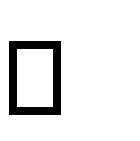 обеспечить учет индивидуальных результатов каждого учащегося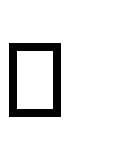 выявить причины затруднений учащихся по результатам мониторинга предметных и метапредметных результатов в рамках внутренней системы оценки качества образованияобеспечить разработку и реализацию индивидуальных планов по ликвидации учебных дефицитов для всех учащихся, имеющих риски учебной неуспешностиобеспечить психолого – педагогическое сопровождение учащихся с рисками учебной неуспешности и их родителей (законных представителей)обеспечить охват учащихся, имеющих риски учебной неуспешности, программами дополнительного образования в соответствии с их потребностями, организация их участия вконкурсах, олимпиадахСроки реализации2023-2024 учебный годОсновные показатели Программы (ожидаемые результаты)доля учащихся, у которых выявлены риски учебной неуспешности – 0%доля учащихся с трудностями в обучении у которых определены причины учебной неуспешности – 100% (от количества учащихся, у которых выявлены риски учебной неуспешности)доля учащихся, имеющих риски учебной неуспешности,для которых разработаны и реализуются индивидуальные планы по ликвидации учебных дефицитов - 100% (от количества учащихся, у которых выявлены риски учебной неуспешности)доля учащихся, имеющих риски учебной неуспешности, посещающих индивидуальные занятия - 100% (от количества учащихся, у которых выявлены риски учебной неуспешности)доля учащихся, демонстрирующих индивидуальный прогресс по достижению учебных результатов- 100% (от количества учащихся, у которых выявлены риски учебной неуспешности)доля        учащихся,    которым      оказана	психолого- педагогическая помощь- 100% (от количества учащихся, у которых выявлены риски учебной неуспешности)доля родителей (законных представителей) учащихся, вовлеченных в мероприятия по профилактике учебной неуспешности - 100% (от количества учащихся, у которых выявлены риски учебной неуспешности)доля учащихся, имеющих риски учебной неуспешности, охваченных программами дополнительного образования в соответствии с их потребностями - 100% (от количества учащихся, у которых выявлены риски учебной неуспешности)доля учащихся, имеющих риски учебной неуспешности, принявших участие в конкурсах - 100% (от количества учащихся, у которых выявлены риски учебной неуспешности)доля	педагогических	работников, прошедших повышение	квалификации		по	вопросам	профилактики	и преодоления учебной неуспешности - 100%доля педагогических работников, вовлеченных в мероприятия по внедрению и распространению успешного педагогического опыта по профилактике учебной неуспешности – 60%Перечень разделов ПрограммыРаздел I. Паспорт ПрограммыРаздел II. Пояснительная записка. Обоснование проблемы Раздел III. Основные направления Программы и механизмы их реализации.Раздел IV. Основные риски Программы и пути их минимизации Раздел V. Заключительные положенияПриложение («дорожная карта»)Ожидаемые результаты реализации Программы.сформирована и функционирует внутришкольная система эффективной работы с учащимися и их родителями (законными представителями) по профилактике ипредотвращению низких образовательных результатовОжидаемые результаты реализации Программы.повышение качества образовательных результатовОжидаемые результаты реализации Программы.снижение уровня учебной неуспешностиОжидаемые результаты реализации Программы.совершенствование	профессиональной	компетентности	иОжидаемые результаты реализации Программы.профессионального	роста	педагогов	школы	по	вопросамОжидаемые результаты реализации Программы.профилактики учебной неуспешности1. Координация и управление1.1. Определение ответственного координатора Программы на школьном уровне.1.2. Разработка и реализация Программы2. Повышение профессиональной компетентности педагогических и управленческих кадров2.1. Разработка и реализация перспективного плана повышения квалификации по вопросам профилактики и преодоления школьной неуспешности3. Методическое обеспечение3.1. Планирование и организация методической работы школы, организация работы проблемных групп и школьных методических объединений учителей повопросам профилактики и преодоления школьной неуспешности3.2. Анализ результатов образовательной деятельности школы. Выявление учащихся с трудностями в обучении, определение причин учебной неуспешности.4. Мониторинг4.1. Проведение мониторинга реализации Программы. Внесение необходимых изменений.5. Методы сбора информации5.1. Анализ результатов мониторинга образовательной деятельности,динамики показателей качества образования в рамках школьной системы оценки качества образования5.2. Анализ уровня профессиональной компетентности и профессионального роста педагогов школы.5.3. Анализ результатов диагностических исследований учащихся и родителей (законных представителей)Основные рискиПути их минимизацииНеготовность	коллектива	школы	кпреобразованиям,	направленным	на устранение существующих проблемРазработка реалистичной ПрограммыНедостаточная квалификация педагогов школы, низкая мотивация на повышение профессионального уровняОрганизация повышения квалификации, вовлечение в различные формы методической работы на разных уровнях.Организация эффективной работы с молодыми специалистами, системы наставничества.Применение    методов    материального    иморального стимулирования педагогов.Высокий	уровень	педагогической нагрузки учителей-предметниковОптимизация педагогической нагрузки учителей-предметников при составлении расписания уроковНедостаточная	оперативность	прикорректировке	плана	реализации ПрограммыОперативный	мониторинг	выполнения мероприятий ПрограммыОтсутствие заинтересованности у родителей (законных представителей) учащихсяИнформирование родителей о деятельности школы по профилактике и преодолению учебной неуспешности. Привлечение родителей к планированию и проведению совместных мероприятий.Выявление уровня удовлетворенности родителей (законных представителей) организацией образовательной деятельностишколы№МероприятиеСроки выполненияОтветственный1.1Определение координатора Программы нашкольном уровне.Сентябрь 2023 г.директор1.2Разработка ПрограммыАвгуст-Сентябрь 2023 г.Заместитель директора по УВР1.3Проведение мониторинга реализацииПрограммы. Внесение необходимыхизмененийВ течении годадиректор Заместитель директора по УВР1.4Анализ результатов реализации Программы по итогам учебного годаИюнь 2024 г.директор Заместитель директора по УВР2.1Анализ	работы	школы	по	вопросампрофилактики и предупреждения учебной неуспешностиИюнь 2022г.Заместитель директора по УВР,руководители МО2.2Анализ	образовательной	деятельностишколы.  Анализ	результатов	мониторингапредметных	и	метапредметныхрезультатов в рамках внутренней системыоценки качества образованияВ конце учебной четверти, годаЗаместитель директора по УВР,руководители МО2.3Разработка	перспективногоплана повышения квалификации.Организация	повышенияквалификации педагогов школы.В течение учебного годаЗаместитель директора по УВР,руководители МО2.4Разработка плана методической работы сучетом	результатов	анализа	уровняорганизации работы школы по вопросампрофилактики и предупреждения учебной неуспешностиАвгуст 2022 г.Заместитель директора по УВР,руководители МО2.5Проведение методических мероприятий для педагогов с целью распространения эффективного педагогического опыта:Педсовет «Поиск эффективных путей повышение качества обучения в условиях реализации обновленных ФГОС»Семинар	«Организация дифференцированного обучения с помощью цифровых инструментов»Педсовет	«Формирование цифровой грамотности с учетом требований ФГОС»Педсовет	«Формирование метапредметных навыков у учащихся во внеурочной деятельности: учебно- исследовательская и проектная деятельность»«Формирование функциональной грамотности учащихся на уровне ООО Читательская грамотность»,«Формирование функциональной грамотности учащихся на уровне НОО, читательская грамотность»«Формирование функциональной грамотности учащихся на уровне ООО. Математическая грамотность»«Формирование функциональной грамотности учащихся на уровне НОО.Математическая грамотность.»«Формирование функциональной грамотности учащихся на уровне ООО. Естественно-научная грамотность»«Формирование основ финансовой грамотности	у	младших школьников».Обмен опытом работы учителей- предметников в рамках проведения школьных методических объединений (взаимопосещение уроков/ представление опыта работы в рамках ШМО, разработка и реализация школьных инновационных проектов, направленных на повышениекачества образования)Май 2024Декабрь 2023Август 2024Декабрь 2023-Апрель 2024Февраль 2024Учителя-предметникиУчастие учителей-предметников в проведении методических мероприятий (семинаров, конференций, мастер- классов,	научно-практических конференций и т.п.) на городском уровнеВ течение учебного годаЗаместитель директора по УВР,руководители МО2.6Изучение      на       заседаниях       ШМО«Методических рекомендаций по преподаванию учебных предметов в образовательных организациях с высокой долей учащихся с рисками учебной неуспешности», размещенные на сайте ФГБНУ «Федеральный институт педагогических измерений» (ФИПИ)Сентябрь – октябрь 2022Руководители ШМО3.1Организация	психологического мониторинга		(проведение психологической	диагностики учащихся, создание	банка психологическихданных	учащихся	с	рисками	учебной неуспешности,			проектированиеиндивидуальной	психологической	и педагогической траектории учащегося).Проведение классификации учащихся с рисками	учебной	неуспешности	всоответствии с причинами затрудненийВ течение учебного годаЗаместитель директора по УВР,3.2Организация		обучения	сучетом индивидуализации,	учета индивидуальных результатов учащихся в целях поддержки(формирования) учебной	 познавательной		мотивации, предупреждения учебной неуспешности. Разработка и реализация индивидуальных планов по ликвидации учебных дефицитов длявсех		учащихся,	имеющих		риски учебной неуспешностиВ течение учебного годаруководители МО3.3Организация и осуществление психологической поддержки учащихся, имеющих риски учебной неуспешности. Оказание адресной специализированной поддержки учащимся, проживающим в сложных социально-экономических условиях (при наличии)В	течение	учебного годаЗаместитель директора по УВР,руководители МО3.4Внедрение	эффективныхсовременных образовательных технологий и приемов в урочной и внеурочной деятельностиВ	течение	учебного годаЗаместитель директора по УВР,руководители МО3.5Диагностика		читательской, математической,	естественно-научнойграмотности в 2,4,5,7,8,9 классахДекабрь 2023Заместитель директора по УВР,3.6Административные контрольные срезы по русскому языку и математике во 2-11 классах, по английскому языку в 4 и 6,7 классах, по истории в 5,6 классах, по обществознанию в 8 классахВ	течение	учебного годаруководители МО3.7Классно-обобщающий контроль в 5 6 (выборочно), 9 клВ	течение	учебного годаЗаместитель директора по УВР,3.8Проверка	электронных	журналов	1-9 классовВ	течение	учебного годаЗаместитель директора по УВР,3.9Организация обучения учащихся, умеющих риски учебной неуспешности, по программами дополнительного образования в соответствии с их потребностям.Организация их участия в конкурсном движении школыВ	течение	учебного годаруководители МО3.10Анализ результатов оценочных процедур.Проведение анализа динамики показателей качества образования в рамках внутренней системы оценки качества образования.в течение2023-2024	учебного годаЗаместитель директора по УВР,4. Мероприятия, направленные на психолого-педагогическое сопровождение родителей (законных представителей)учащихся.4. Мероприятия, направленные на психолого-педагогическое сопровождение родителей (законных представителей)учащихся.4. Мероприятия, направленные на психолого-педагогическое сопровождение родителей (законных представителей)учащихся.4. Мероприятия, направленные на психолого-педагогическое сопровождение родителей (законных представителей)учащихся.4.1Проведение диагностики с цельювыявления запроса родителей (законных представителей) на получение психолого-педагогических знаний с целью оказания помощи детям струдностями в обученииЗаместитель директора по УВР,руководители МО4.2Разработка плана индивидуального психологического консультирования родителей. Оказанием индивидуальной психологической помощи по вопросам предупреждения и профилактикиучебной неуспешностиЗаместитель директора по УВР,4.3Проведение мероприятий родительского всеобуча (родительские собрания,консультации, индивидуальные беседы) по вопросам предупрежденияи	профилактики	учебной неуспешностиВ течение учебного годаруководители МО4.4Организация совместной работы управляющего совета и педагогов школы по вопросам предупреждения и профилактики учебной неуспешностиВ течение учебного годаЗаместитель директора по УВР,